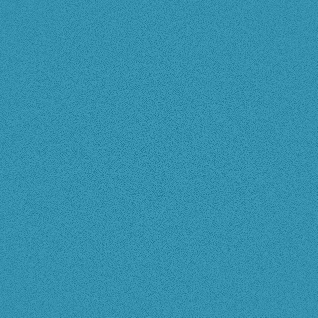 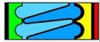 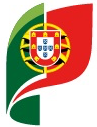 Ficha de Autoavaliação dos alunos de final de períodoEnsino Básico *Legenda: MT - média de todos os teses; RT- Resultados de trabalhos/experiências/Pesquisas, etc.DA- Desempenho do aluno nas aulas: participação, atitudes, relação com os outros, empenho, responsabilidade.	 	Apuramento do resultado final (escala de 5)Fundamentação da avaliação no caso de considerares uma proposta diferente da obtida.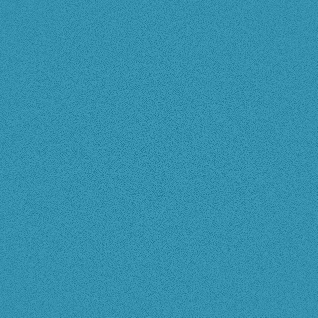 Ficha de Autoavaliação dos alunos de final de períodoEnsino Secundário *Legenda: MT - média de todos os teses; RT- Resultados de trabalhos/experiências/Pesquisas, etc.DA- Desempenho do aluno nas aulas: participação, atitudes, relação com os outros, empenho, responsabilidade.		 	Apuramento do resultado final Fundamentação da avaliação no caso de considerares uma proposta diferente da obtida.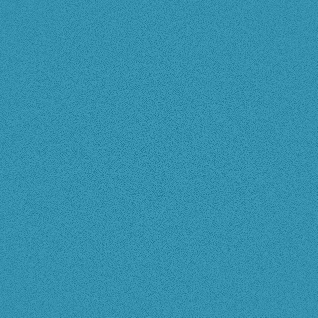 Ficha de Autoavaliação dos alunos de final de períodoEnsino Profissional e Opções 12º ano *Legenda: MT - média de todos os teses; RT- Resultados de trabalhos/experiências/Pesquisas, etc.DA- Desempenho do aluno nas aulas: participação, atitudes, relação com os outros, empenho, responsabilidade.	Fundamentação da avaliação no caso de considerares uma proposta diferente da obtida.Aluno Aluno N.º Ano/Tur Disciplina Domínios 1ºP  2ºP  2ºP  3ºP  3ºP D1Domínio 1 (D1) obtém-se através da fórmula: D1= 0,80 MT + 0,15 RT + 0,05 DA; *D2Domínio 2 (D2) obtém-se através da fórmula: D2= 0,20 MT + 0,70 RT + 0,10 DA; *D3Domínio 3 (D3) obtém-se a partir dos dados recolhidos relativamente ao desempenho do aluno no âmbito da Literacia Científica.Cálculo final:  Obtido = 0,60 D1 + 0,30% D2 + 0,10 D3. Conversão para escala de 5: N1: 0-19; N2: 20-49: N3: 50-69, N4: 70-89; N5: 90-1001º Período2º Período3º Período1º Período 2º Período 3º Período Data _____/______/_________ _____/______/_________ _____/______/_________ Rubrica do aluno Aluno Aluno N.º Ano/Tur Disciplina Domínios 1ºP  2ºP  2ºP  3ºP  3ºP D1Domínio 1 (D1) obtém-se através da fórmula: D1= 0,80 MT + 0,15 RT + 0,05 DA; *D2Domínio 2 (D2) obtém-se através da fórmula: D2= 0,20 MT + 0,70 RT + 0,10 DA; *D3Domínio 3 (D3) obtém-se a partir dos dados recolhidos relativamente ao desempenho do aluno no âmbito da Literacia Científica.Cálculo final:  Obtido = 0,60 D1 + 0,30% D2 + 0,10 D31º Período2º Período3º Período1º Período 2º Período 3º Período Data _____/______/_________ _____/______/_________ _____/______/_________ Rubrica do aluno Aluno Aluno N.º Ano/Tur Disciplina Domínios 1ºP  2ºP  2ºP  3ºP  3ºP D1Domínio 1 (D1) obtém-se através da fórmula: D1= 0,80 MT + 0,15 RT + 0,05 DA; *D2Domínio 2 (D2) obtém-se através da fórmula: D2= 0,20 MT + 0,70 RT + 0,10 DA; *D3Domínio 3 (D3) obtém-se a partir dos dados recolhidos relativamente ao desempenho do aluno no âmbito da Literacia Científica.Cálculo final:  Obtido = 0,40 D1 + 0,30% D2 + 0,30 D31º Período2º Período3º Período1º Período2º Período3º Período1º Período 2º Período 3º Período Data _____/______/_________ _____/______/_________ _____/______/_________ Rubrica do aluno 